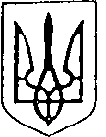 УКРАЇНАБільшівцівська селищна радаV сесія VIІI скликанняРІШЕННЯвід 28 травня  2021 року                                                                  смт. Більшівці№ 1015Про затвердження Перелікупершого та другого типу об’єктіворенди комунального майнаВідповідно до статей 26, 60 Закону України “Про місцеве самоврядування в Україні”, Закону України “Про оренду державного та комунального майна”, враховуючи рекомендації постійної комісії з питань планування, фінансів, бюджету та соціально-економічного розвитку, селищна рада вирішила:1.Затвердити Перелік першого типу об’єктів оренди, які підлягають передачі в оренду на аукціоні (додаток 1).2.Затвердити Перелік другого типу об’єктів оренди, які підлягають передачі в оренду без проведення аукціону (додаток 2).3.Відділу організаційного забезпечення, документообігу та кадрової роботи  забезпечити оприлюднення цього рішення в установленому законодавством порядку.4.Контроль за виконанням рішення покласти на постійну комісію з питань планування, фінансів, бюджету та соціально-економічного розвиткуБільшівцівський селищний голова                                             Василь Саноцький Додаток 1 до рішенняV сесії VIІI скликання 
Більшівцівської селищної ради від 28 травня 2021 року
№ 1015Додаток 1 до рішенняV сесії VIІI скликання 
Більшівцівської селищної ради від 28 травня 2021 року
№ 1015Перелік першого типу об’єктів оренди, які підлягають передачі в оренду 
на  аукціоніПерелік першого типу об’єктів оренди, які підлягають передачі в оренду 
на  аукціоніПерелік першого типу об’єктів оренди, які підлягають передачі в оренду 
на  аукціоніПерелік першого типу об’єктів оренди, які підлягають передачі в оренду 
на  аукціоніПерелік першого типу об’єктів оренди, які підлягають передачі в оренду 
на  аукціоніПерелік першого типу об’єктів оренди, які підлягають передачі в оренду 
на  аукціоні№ з/пНайменування об'єктуБалансоутримувачАдреса об'єктуЗагальна площа, кв.м.Цільове використання1234561Будівля сушарки-складу з автовагоюВиконавчий комітет Більшівцівської  селищної радиІвано-Франківська область Івано-Франківський район с.Кукільники вул.Галицька,  27 Всклад 39.6 м2 сушарка 182 м2           вагова 18.7 м2 Всі види цільового використання майна, які не заборонені чинним законодавством та не створюють шкідливих умов праці іншим користувачам2Будівля бутового складуВиконавчий комітет Більшівцівської  селищної радиІвано-Франківська область Івано-Франківський район с.Кукільники вул.Галицька 27Б519.8 м2Всі види цільового використання майна, які не заборонені чинним законодавством та не створюють шкідливих умов праці іншим користувачам3Будівля майстерніВиконавчий комітет Більшівцівської  селищної радиІвано-Франківська область Івано-Франківський район с.Кукільники вул. Всеволода, 33А329.8 м2Всі види цільового використання майна, які не заборонені чинним законодавством та не створюють шкідливих умов праці іншим користувачам4Частина нежитлових приміщень на другому поверсі будівлі бібліотеки Виконавчий комітет Більшівцівської  селищної радиІвано-Франківська область, Івано-Франківський район смт..Більшівці  Вічевий Майдан 4приміщення -13.2 м2 приміщення-13.0 м2 коридор- 8.3  м2Всі види цільового використання майна, які не заборонені чинним законодавством та не створюють шкідливих умов праці іншим користувачам5Склад цегляний з блоком службового приміщенняВиконавчий комітет Більшівцівської  селищної радиІвано-Франківська область, Івано-Франківський район с.Кукільники вул.Галицька, 27 Г939.1 м2Всі види цільового використання майна, які не заборонені чинним законодавством та не створюють шкідливих умов праці іншим користувачам6Будівля блочного складуВиконавчий комітет Більшівцівської  селищної радиІвано-Франківська область, Івано-Франківський район с.Кукільники вул.Галицька, 27 Д534м2Всі види цільового використання майна, які не заборонені чинним законодавством та не створюють шкідливих умов праці іншим користувачам7Будівля магазинуВиконавчий комітет Більшівцівської селищної радиІвано-Франківська область, Івано-Франківськи район, смт.Більшівці вул.Стрілецька, 730.8 м2Всі види цільового використання майна, які не заборонені чинним законодавством та не створюють шкідливих умов праці іншим користувачам8Частина нежитлового приміщення одноповерхової будівлі (старий клуб)Виконавчий комітет Більшівцівської селищної радиІвано-Франківська область, Івано-Франківський район, с.Нараївка вул.Шкільна, 1121.0м2Всі види цільового використання майна, які не заборонені чинним законодавством та не створюють шкідливих умов праці іншим користувачамСекретар селищної радиСекретар селищної радиВітовська О.І.Вітовська О.І.